Meinung ungeschminkt 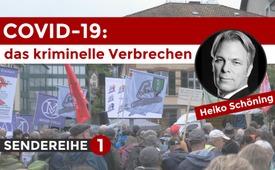 COVID-19: das kriminelle Verbrechen – von Heiko Schöning SENDEREIHE 1/9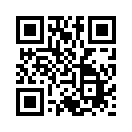 An der Corona-Kundgebung in Winterthur vom 2. Oktober 2022 sprach der Arzt und Investigativjournalist Dr. Heiko Schöning über den Inhalt seines veröffentlichten Buches: „GAME OVER“. Darin wird detailgetreu aufgezeigt, dass es sich bei COVID-19 um ein weltweit geplantes Verbrechen handelt. Im folgenden Referat nennt Schöning die Täter beim Namen und zeigt die kriminellen Hintergründe auf.Heiko Schöning ist Arzt und Vizepräsident der World Freedom Alliance sowie Begründer des Instituts WIRKRAFT. Bereits im September 2019 warnte er vor einer geplanten Pandemie mit dem Ausmaß der derzeitigen Corona-Krise. An der Corona-Kundgebung in Winterthur vom 2. Oktober 2022 sprach er über den Inhalt seines veröffentlichten Buches: „GAME OVER“. Darin wird detailgetreu aufgezeigt, dass es sich bei COVID-19 um ein weltweit geplantes Verbrechen handelt. Im folgenden Referat nennt Schöning die Täter beim Namen und zeigt die kriminellen Hintergründe auf. Achtung! Achtung! Das Freiheitsvirus hat die Schweiz erreicht! Ich freue mich, so viele gesunde Menschen heute, im Oktober 2022, hier in der Schweiz zu sehen. Ja, ich bin freundlich eingeführt worden. Mein Name ist Heiko Schöning, ich bin Arzt aus Hamburg, waschechter Hanseat. Und ich bin tatsächlich derjenige, der öffentlich vor der gefälschten Pandemie Covid-19, Monate im Voraus, gewarnt hat. Es ist kein Scherz! Und gerade für alle Menschen, die sich hauptsächlich aus den Mainstreammedien informiert haben, und die auch nach Beweisen suchen, dass wir hier eine Plandemie haben, keine echte medizinische Pandemie, für die gibt es eine gute Nachricht: Endlich ist das zusammengefasste Buch erhältlich. Covid-19, Anthrax-01, das waren vorgeplante Verbrechen. In dem Buch „Game over – Covid-19, Anthrax-01“ sind alle Beweise zusammengefasst und auch das Interview, in dem ich Monate zuvor öffentlich angekündigt habe, dass Verbrecher für 2020 eine gefälschte Pandemie vorbereiten. Ich habe ausdrücklich in diesem Interview auch die Polizei gewarnt, auch die Rettungsdienste: „Lasst euch nicht impfen, bevor ihr da erleiden und insbesondere auch dieses Buch. Es ist nur zensiert, unterdrückt worden. Und es hatte leider fast zwei Jahre Verzögerung. Und es sind auch in diesem Buch nicht nur Buchstaben, 450 Seiten, sondern auch viele Infografiken zum einfachen Verstehen und auch noch zwei DVDs enthalten, in dem Sie das Ganze auch nochmal in Bild und Ton sehen können, mit anderen Aspekten, auch mit Experten wie Professor Sucharit Bhakdi oder Professor Martin Haditsch; und auch diese Aktion, die wir gestartet haben gegen die gefälschte Pandemie.Und ich möchte Ihnen gleich auch sagen: „Widerstand wirkt!“ Und eine gute Nachricht vorweg: In Dänemark haben wir es erreicht, dass kein Kind mehr geimpft wird.Und auf den DVDs können Sie auch sehen, wie wir auch in Kopenhagen Widerstand gemacht haben, wie auch im November im Regen die Leute sechs Stunden dagestanden sind mit pots and pans, also mit Pfannen und Kochlöffeln Lärm gemacht haben vor dem Parlament auch. Und wir haben auch die ganzen Fakten dargelegt, auch mit meinen medizinischen Kollegen.Die Nachricht für heute ist für alle, die noch nicht informiert sind: Ich bin Arzt, aber ich werde Ihnen heute nicht viel über Medizin erzählen. Denn wenn es ein vorgeplantes Verbrechen ist, dann sind die ganzen Details gar nicht wichtig. Sie wissen: Kriminelle hatten Vorwissen. Und dann müssen wir uns um die Kriminellen kümmern. Und Sie sehen auch hier sind einzelne Verbrecher aufgeführt. Und im Buch habe ich sie auch aufgeführt, mit Namen und mit Gesicht. Sie sehen hier einen Klaus Schwab, einen Fauci. Und diese habe ich auch systematisch im Buch benannt und aufgeführt. Sie sind auch in einem Kartenspiel, mit dem man Skat oder Poker oder ähnliches spielen kann, zusammengefasst, gerade für die Menschen, sie sich noch nicht so damit auskennen. Das gibt es auch jetzt hier. Es geht darum, unsere Mitmenschen friedlich zu informieren.Eine der wichtigsten Sachen vorweg: Wer sind die Verbrecher?Michael A. McManus, ich denke, keiner von Ihnen wird ihn kennen. Aber Michael McManus war in Heroinhandel und Waffenhandel vorher verstrickt. Und er ist der Direktor der Covid-19 Impfstofffirma Novavax! Verstehen Sie? Sie brauchen gar keine medizinischen Details. Der Direktor der Impfstofffirma Novavax – ja, gegen Covid – Waffenhandel, Drogenhandel. Und da müssen Sie sagen: STOPP!! Bevor uns das jetzt unter die Haut gespritzt wird, bevor das verbrecherisch unseren Kindern unter die Haut gespritzt wird. Der Impfstoff kommt von bewiesenen Verbrechern. Und deswegen: Sie sehen hier Michael McManus im Handschlag mit dem US-Präsidenten Ronald Reagan. Wir haben es hier mit alter, bewiesen etablierter Mafia zu tun.Michael McManus hat im Weissen Haus gearbeitet, mit Ronald Reagan zusammen. Und Reagan ist durch die Mafia an das Präsidentenamt gekommen. Reagan kommt von der Mafia. Und wo können Sie das nachlesen? Beim Ersten Deutschen Fernsehen, bei der ARD!!Die ARD hat eine Dokumentation gemacht, die bei ARTE auch ausgestrahlt worden ist: „Der maßgeschneiderte Präsident, Ronald Reagan“. Und wenn Sie das sehen und den Sprechertext auch hören und den Ankündigungstext schriftlich von der ARD – Erstes Deutsches Fernsehen – schreiben sie: Ronald Reagan kam von der Mafia. Das schreiben sie aber erst 28 Jahre später. Und diese Dokumentation wird dann nachts einmal gesendet.Verstehen Sie?! Es ist schon bekannt, Sie müssen nur die ganzen einzelnen Punkte zusammenführen. Und das habe ich jahrelang getan.Wie bin ich als Arzt dazu gekommen? Ich habe einen verdächtigen Selbstmord untersucht. Und zwar soll sich der einzige Terrorist der Anthrax-Anschläge von 2001 mit Paracetamol umgebracht haben, mit dem Schmerzmittel. Das hat eine Wahrscheinlichkeit von 1:4.000. Ich habe diesen Fall untersucht und gesehen: Nein, dieser Mann hat keinen Selbstmord gemacht. Und ich habe es mit wissenschaftlichen Daten auch im Buch „Game over“ bewiesen. Und er ist auch nicht der alleinige Terrorist der Anthrax-Anschläge von September 2001.Deswegen ist das US-Parlament geschlossen worden – erinnern Sie sich? – gleichzeitig mit 9/11! Das sind, wie der Daumen an einer Hand, vier Flugzeuge und die Anthrax-Anschläge, die gehören zusammen. Aber man hat es unkenntlich gemacht, weil ganz offiziell zugegeben und herausgekommen ist: Die Anthrax-Anschläge waren ein inländischer Anschlag, das Anthrax-Material, diese Biowaffe, kam vom US-Militär selber. Das ist ganz offiziell.Und 2008 haben sie gesagt: „Das war ein Einzeltäter, und der hat sich gerade vor einer Woche umgebracht.“ Und das habe ich verfolgt, auch die Verbrecher, die diesen Fall vertuscht haben. Und so konnte ich sagen: „Sie planen für 2020 eine grosse, gefälschte Pandemie.“ So ähnlich wie 2001 „Anthrax“, „Anthrax“, „Anthrax“ haben wir jetzt „Corona“, „Corona“, „Corona“. Diese Verbrechen sind gleich. Und die Verbrecher stammen von der „Reagan-Mafia“, zum grösseren Teil. Und Michael McManus ist heute der Direktor der Covid-19 Impfstoff-Firma. Und Michael McManus war daran beteiligt, Heroin von Libanon in die USA zu schmuggeln, und mit der Iran-Contra-Affäre – viele erinnern sich – 80-er Jahre, die grosse Affäre von Ronald Reagan und Edwin Meese. Die haben illegalen Waffenhandel gemacht, 42 Kampfhubschrauber über Nordkorea in den Iran. Das war Michael McManus. Und der ist heute Direktor der Impfstoff-Firma Novovax. Und jetzt raten sie mal, wer einer der Hauptanteilseigner von Novovax ist: Bill Gates! Und genau diese Fakten, klar auf den Punkt gebracht, mit den Quellen, mit den Originaldokumenten abgebildet, auch mit Fotos – das ist in diesem Buch enthalten. Und als ich dieses Interview gegeben habe – rund ein Jahr vor Corona – und wo ich das gesagt habe: „Diese Verbrecher planen das.“ Da hatte ich das alles drin. Aber es ist nur unterdrückt worden wie bis heute. Wenn sie heute in den Buchhandel gehen, sagen die Buchhändler: „Ja ich seh’s, ich darf’s aber nicht bestellen.“ Und viele von ihnen haben auch Monate lang drauf gewartet. Wir haben zum Glück heute viele Exemplare hier. Jetzt ist noch die Chance, bevor wir auch Bücherverbrennung haben. Sie wissen, wieviel auf youtube und anderen (Kanälen) gelöscht worden ist. Da haben sie die ganzen Beweise drin, und zwar gerichtsfest. Genau das soll unterdrückt werden. Und auch, damit Sie verstehen, welche Personen sind das, mit den Gesichtern. Und auch, dass Sie es Ihren Nachbarn und Familie zeigen können, die noch nicht so informiert sind. Auch das Kartenspiel, mit dem sie einfach Karten spielen können, und auf der niedrigen Schwelle die Informationen rübergehen. Das ist wichtig. Denn wir machen es immer zu kompliziert. Viele wissen es:Ich bin immer wieder am Sprechen gehindert worden. Ich hatte die Ehre, vor über einer Million Menschen sprechen zu sollen – am 1. August 2020 in Berlin– fünf Stunden friedliche Demonstration, zwei Sprecher auf der Bühne. Dann stürmte die Polizei in Berlin die Bühne, drehte den Strom ab, bevor ich sprechen sollte. Das ist passiert. Die Polizei in Deutschland hat gesagt: „Geht alle nach Hause!“ Und Sie wissen ja, wie normalerweise die Deutschen folgsam sind – aber – was haben wir gemacht? Alle haben sich friedlich hingesetzt. Es war ein wunderbares Fest des Widerstands, der Liebe und des Friedens. Und vier Wochen später sind wir wiedergekommen mit über einer Million Menschen in Berlin. Und am 29. August 2020 habe ich Robert F. Kennedy Jr. vom Flughafen abgeholt. Wir waren zusammen vor dem Brandenburger Tor. Wir haben eine Presskonferenz gemacht, und am nächsten Tag haben wir vor rund anderthalb Millionen Menschen gesprochen. Aber die Medien haben es natürlich unterdrückt. Und dann war ich in London eingeladen – September 2020 – vor 50.000 Menschen, am „Trafalgar Square“, und als ich das Mikrofon bekommen hatte, hat eine Polizeieinheit brutal das Technikzelt gestürmt, den Strom rausgezogen. Diese Kunde sollte nicht raus – also das alles, was auch im Buch steht. Dann sind wir zum Hydepark zum Speakers’ Corner gegangen, wo die britische Königsfamilie mit der Queen eine jahrhundertelange Tradition hat– Queen Elizabeth und alle ihre Vorfahren. Jeder darf am Speakers’ Corner sprechen. Lenin hat dort gesprochen, Marx hat dort gesprochen, aber nicht Heiko Schöning. Eine Polizeieinheit hat mich brutal verhaftet, in Handschellen gelegt und in die Isolationshaft gesteckt.Das ist passiert. Verstehen Sie!!! Selbst eine solche jahrhundertjährige Tradition ist zusammengegangen, damit Sie das nicht lesen, was in dem Buch drin ist. Und deswegen bitte ich, es ist viel zu wenig Unterstützung gelaufen. Wir hätten diesen Massenmord stoppen können und auch gerade unsere Kinder, die so psychologisch geschädigt werden. Wir hätten so viel davon stoppen können. Und deswegen, bitte, unterstützen Sie das WIRKRAFT Institut in Wien und Hamburg: wirkraft.net. Das ist das Richtige, das Original – wirkraft.org, die Akademie, ist feindlich übernommen worden mit einer Intrige, wirkraft.net ist das Richtige.Aber ich will gar nicht darauf eingehen, diese ganzen Events, diese Ablenkungen, sondern das Wichtige und deswegen auch die Inhalte. Ich hatte schon gesagt: Michael McManus: Drogenhandel, Waffenhandel, Direktor einer Impfstofffirma.Und in diesem Buch sind Verbrechern ihr kriminelles Vorwissen nachgewiesen, eindeutig, und zwar anhand des älteren Verbrechens mit Anthrax. Ja, das waren Bakterien, in Briefen verschickt und mit einer tödlichen Biowaffe. Deswegen ist das Parlament der USA geschlossen worden: fünf Tote, grosse Panik. Aber wann ist das passiert? Ab dem achten Oktober 2001 konnte man das erst wissen. Und der Leibarzt des US-Präsidenten George W. Bush hat drei Wochen zu früh das Gegenmittel gegen diese Biowaffe ausgegeben. Verstehen Sie?! Drei Wochen zu früh, wo es nur Täter wissen konnten, dass es einen Biowaffenanschlag gegeben hat, hat Doktor Richard Tubb hat das Gegenmittel gegen die Biowaffe Anthrax gegeben, und zwar George Bush und der Regierungsmannschaft. Und zwar kurz nachdem die Anschläge in New York gewesen sind, sind die mit dem Präsidentenflugzeug, der Air Force One, gestartet.Und da ist dieser Arzt von Sitz zu Sitz gegangen, hat den Regierungsmitgliedern gesagt: „Kennen Sie Cipro, Antibiotikum? Das müssen Sie jetzt nehmen! Wir wissen nicht, was in der Schule in Florida gewesen ist, wo wir ja so unschuldig vorher dagewesen sind.“ Also, er hat original gesagt: „Nehmen Sie das gegen Anthrax!“ Dieser Mann hatte kriminelles Vorwissen. Und dieses Antibiotikum hat so starke Nebenwirkungen, Halluzinationen, Verwirrtheit, das geben sie nicht dem Präsidenten und seiner Regierungsmannschaft. Das geben sie nicht den Leuten an den Atomsprengköpfen, oder? Also, gesichertes Vorwissen!! Und erst drei Wochen später kam die Diagnose raus: Das erste Opfer, Robert Stevens in Florida, hat Lungenanthrax, medizinische Sensation, erster Fall seit 25 Jahren.Und Doktor Richard Tubb, Luftwaffengeneral, Leibarzt von George Bush, Leibarzt von Al Gore, dem Klimapapst, der hatte kriminelles Vorwissen – 2001. Warum ist das heute wichtig? Denn was hat Doktor Richard Tubb danach gemacht, ja? Er hat sozusagen diesen Rettungsschirm über die Regierungsmannschaft gehalten, gegen Anthrax. Und dann, mit wunderbarem Vorwissen, 2014, geht er als Vorstand zu British American Tobacco, zu der Zigarettenfirma. Und er kauft dort eine Biotechnologiefirma, die Covid-19-Impfstoff herstellt aus genveränderten Tabakpflanzen.Nochmal, es ist wahr, es ist heute Realität: Covid-19-Impfstoff aus genveränderten Tabakpflanzen hat heute eine Zulassung – in Kanada.Ich habe es alles vorhergesagt. Und das Genie, das das schon 2014 wusste und für British American Tobacco diese Firma gekauft hat – 2014, mit diesem Vorwissen – war wieder Doktor Richard Tubb.Und wer hat in der Coronavirus Kommission schon im Frühjahr 2020 den Plan ausgegeben: Impfung, Contact Tracing, Social Distancing: Doktor Richard Tubb.Verstehen Sie?! Anthrax-01 und Covid-19 sind zusammenhängende Verbrechen.Wir können an Doktor Richard Tubb klar vorlegen: Er hatte kriminelles Vorwissen in beiden Fällen. Und deswegen interessieren gar nicht diese ganzen immunologischen Fakten, ja. Lassen Sie sich da nicht ablenken, wenn Verbrecher vor Ihnen stehen.Und hier habe ich eine Originalpräsentation, die auch im Buch abgebildet ist, von der Firma Kentucky BioProcessing, die Richard Tubb gekauft hat 2014.Und da zeigen sie selber: Heute machen wir noch aus Tabakpflanzen Zigaretten, morgen machen wir – Impfstoff!! Und das Morgen ist heute eingetreten, weil viel zu wenige darauf gehört haben. Ich habe es öffentlich vorher gesagt. Nehmen Sie das bitte ernst! Unterstützen Sie wirkraft.net! Stoppen Sie diesen Massenmord! Unterstützen Sie – das Buch ist zwei Jahre lang verhindert worden, ja, – unterstützen Sie mit allem, was Sie können, denn es geht nicht nur um Sie, Ihre Kinder, auch um Ihre Zukunft. Und es ist alles gut belegt. Und das macht den Unterschied. Kriminelles Vorwissen, kriminelles Vorwissen ist der Schlüssel. Und warum sind diese Impfstoffproduktionsstätten, die Impfstofffabriken, so wichtig? Denn das dauert, bis sie das vorbereitet haben, ja. Plötzlich wussten sie: Uihhhh, das war ja alles vorbereitet, das ging ja ganz schnell!! Und eine Firma, die ich vorher immer auch genannt habe, „Emergent BioSolutions“, ja, die hatten das Monopol schon auf dem Anthraximpfstoff. Die haben Milliarden damit gemacht, nachdem die Anthraximpfstoffe da waren, ja, Milliarden – Privatfirma. Und ein Mitarbeiter von ihnen, Dr. Bruce Ivins, ist sieben Jahre später, 2008, zum offiziellen Einzeltäter der Anthrax-Anschläge erklärt worden, Mitarbeiter von Emergent BioSolutions, ja, ganz offiziell!! Und der hat sich dann, ja, angeblich mit Paracetamol das Leben genommen. Es ist falsch, alle Belege sind im Buch drin. Er war auch nicht der Einzeltäter, sondern es ist eine Tätergruppe, die diese Biowaffe Anthrax ausgegeben hat. Und der Impfstoffhersteller ist Emergent BioSolutions, die hatten das Monopol drauf. Wem gehörte das? – Unter anderem den höchsten Soldaten der USA, Admiral William Crowe!Verstehen Sie?? Ja?? Und auch die anderen Direktoren, ich habe denen das nachgewiesen. Und Emergent BioSolutions hat ein Fast-Monopol auf die Produktion des Covidimpfstoffs. Woher kommen denn diese Impfstoffflaschen? Wer produziert sie? AstraZeneca, Johnson&Johnson, Novavax, diese Namen kennen Sie. Aber die produzieren alle bei Emergent BioSolutions. Und das ist eine kriminelle Mafia-Firma. Und das habe ich nachgewiesen.Deswegen zum Schluss: Auch ein Schweizer Historiker, der auch immer sagt, man soll die Sachen fünfmal wiederholen, ja, dem ich übrigens als einer der wenigen vertraut habe und vorher das anvertraut habe. Sie können Daniele Ganser fragen, ja. Ich wusste das vorher, ich habe das vorher gesagt und vorgelegt. Es ist wahr!! Und deswegen – ich habe auch viel von ihm gelernt – auch: Man soll die wichtigsten Sachen wiederholen.Hab ich schon gesagt, dass das Buch hier da ist? Dass Sie auch ein Kartenspiel bekommen können, ja? Damit Sie die Leute informieren können!Und die wichtigste Sache heute, die Sie – takehome – mit nach Hause nehmen: Der Verbrecher Micheal McManus – manus, wie die Hand – Micheal McManus war vorher in Heroin- und Waffendeals verstrickt, ja, und der ist Direktor der Impfstofffirma Novavax. Das ist die alte Reagan-Mafia. Hier sehen Sie ihn im Weissen Haus mit Ronald Reagan. Er hat jahrelang im Weissen Haus gearbeitet. Verstehen Sie die Dimensionen, ja?? Das ist wichtig!!Deswegen: Nehmen Sie das mit. Die DVDs, die auch mit den ganzen Hintergründen da sind, haben keinen Kopierschutz. Verleihen Sie das, verbreiten Sie das. Das ist auch der beste Schutz für mich und meine Familie, denn das ist eine gefährliche Sache.Aber Sie alle sind unter Druck, Sie wissen das auch, ja. Aber ich kann Ihnen sagen, auf den DVDs, die da auch mit enthalten sind, da haben wir auch gezeigt, wie wir es in Dänemark geschafft haben, ja!! Widerstand wirkt! In Dänemark ist es verboten worden vor vier Wochen, Kinder unter 18 Jahren zu impfen. Und jetzt ist es auch verboten worden in Dänemark, Menschen unter 50 Jahren zu impfen! Widerstand wirkt!!!Aber bitte deswegen unterstützen Sie das wirkraftwerk in Wien, in Hamburg: wirkraft.netIch stehe Ihnen heute für Fragen persönlich zur Verfügung.Vielen Dank für die Aufmerksamkeit.von db.Quellen:Buch von Heiko Schöning: „GAME OVER. COVID-19 I ANTHRAX-01“
Erhältlich unter: https://www.wirkraft-institut.net/game-overBuch von Heiko Schöning: „GAME OVER. COVID-19 I ANTHRAX-01“
Erhältlich unter: https://www.wirkraft-institut.net/game-over

Das könnte Sie auch interessieren:Organisiertes Verbrechen: COVID-19 und ANTHRAX-01 –
Interview mit Heiko Schöning
https://www.kla.tv/20144Ein weltweites mafiöses Verbrechen –
Heiko Schöning über die Hintergründe unserer Zeit
https://www.kla.tv/19757Was haben 9/11 und Covid-19 gemeinsam?
https://www.kla.tv/16561#Impfen - Impfen – ja oder nein? Fakten & Hintergründe ... - www.kla.tv/Impfen

#HeikoSchoening - Dr. Heiko Schoening - www.kla.tv/HeikoSchoening

#Demonstration - www.kla.tv/Demonstration

#Coronavirus - Covid-19 - www.kla.tv/Coronavirus

#MeinungUngeschminkt - Meinung ungeschminkt - www.kla.tv/MeinungUngeschminktKla.TV – Die anderen Nachrichten ... frei – unabhängig – unzensiert ...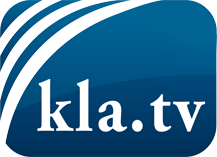 was die Medien nicht verschweigen sollten ...wenig Gehörtes vom Volk, für das Volk ...tägliche News ab 19:45 Uhr auf www.kla.tvDranbleiben lohnt sich!Kostenloses Abonnement mit wöchentlichen News per E-Mail erhalten Sie unter: www.kla.tv/aboSicherheitshinweis:Gegenstimmen werden leider immer weiter zensiert und unterdrückt. Solange wir nicht gemäß den Interessen und Ideologien der Systempresse berichten, müssen wir jederzeit damit rechnen, dass Vorwände gesucht werden, um Kla.TV zu sperren oder zu schaden.Vernetzen Sie sich darum heute noch internetunabhängig!
Klicken Sie hier: www.kla.tv/vernetzungLizenz:    Creative Commons-Lizenz mit Namensnennung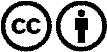 Verbreitung und Wiederaufbereitung ist mit Namensnennung erwünscht! Das Material darf jedoch nicht aus dem Kontext gerissen präsentiert werden. Mit öffentlichen Geldern (GEZ, Serafe, GIS, ...) finanzierte Institutionen ist die Verwendung ohne Rückfrage untersagt. Verstöße können strafrechtlich verfolgt werden.Covid-19 ist ein vorgeplantes Verbrechen.